Результаты работы административной комиссии городского округа Верхотурский за 9 месяцев 2023 года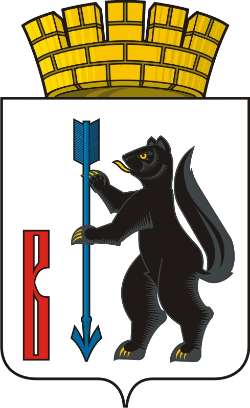 За 9 месяцев (январь-сентябрь) 2023 года Административной комиссией проведено 11 заседаний, рассмотрено 17 дел об административных правонарушениях: из них 2 дела прекращены, по 15 делам граждане привлечены к административной ответственности по статье 11-1 (Нарушение дополнительных требований пожарной безопасности, установленных на период действия особого противопожарного режима).Наложены административные штрафы на сумму 30 000 рублей, взыскано 18 000 руб. 